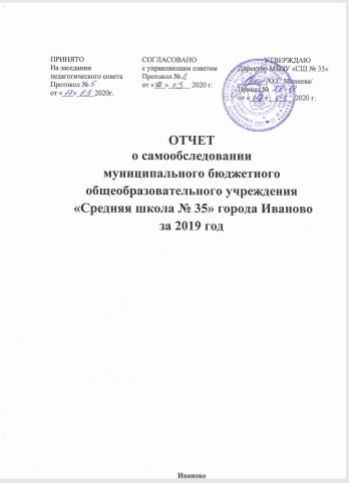 ОглавлениеВведение.Информация о школе.Особенности управления.Образовательная деятельность. общее число учеников по уровням общего образования;количество профильных классов;структура обучающихся по социально - экономическому статусу:внеурочная занятость;социально-психологическая служба и комиссии по урегулированию споров между участниками образовательных отношений;дистанционное обучение.Качество предоставляемых образовательных услугдинамика качества знаний;результаты успешности сдачи ОГЭ и ЕГЭ;достижения призеров предметных олимпиад, конкурсов, соревнований.Востребованность выпускников школы:трудоустройство выпускников;количество выпускников, продолживших обучение согласно выбранному профилю.Система оценки качества образованияКадровое обеспечениеданные о стаже и квалификации работников;организация повышения уровня профессионального мастерства.Обеспечение условий безопасности школьников:данные о травматизме;мониторинг здоровья;охват горячим питанием;мероприятия по здоровосбережению. Библиотечно- информационное обеспечение.Материально – техническая базаАнализ показателей деятельности организации, подлежащей самообследованию.Выводы.ВведениеСамообследование проводится организацией ежегодно. Целью самообследования является обеспечение доступности и открытости информации о деятельности организации. Процедура самообследования включает в себя планирование и подготовку работ, организацию и проведение, обобщение полученных результатов и формирование отчета, рассмотрение отчета органами управления организации. Сроки, форма проведения самообследования, состав лиц, привлекаемых для его проведения, определяется организацией самостоятельно.Результаты самообследования оформляются в виде отчета: аналитическая часть (оценка образовательной деятельности, системы управления организации, содержания и качества подготовки обучающихся, организации учебного процесса, востребованности выпускников, качества кадрового, учебно-методического, библиотечно-информационного обеспечения, материально-технической базы, функционирования внутренней системы качества образования; показатели деятельности организации, подлежащей самообследованию, устанавливаемых федеральным органом исполнительной власти.Цель проведения самообследования: получение информации о состоянии школы для разработки системы прогнозируемых изменений, направленных на развитие и предупреждение негативных проявлений в деятельности общеобразовательного учреждения. В 2020 году в состав комиссии вошли: Минеева О.Г., Попова Н.В., Ухова Е.Е., Николаева Е.С., Золкина Е.Ю, Остроухова В.П., Ширшавина О.В., Ибрагимова Л.С.Информация о школеНаименование:    муниципальное бюджетное общеобразовательное учреждение «Средняя школа №35» города ИвановоВвод в эксплуатацию: 1951 годУчредитель:  Управление образования Администрации города Иванова (153000, г.Иваново, пл.Революции, д.6, тел 30-86-52, 32-96-91, 30-77-11; начальник управления Юферова Елена Александровна)Адрес: 153003 г. Иваново, ул. Парижской Коммуны, д. 60Телефон / факс: (4932) 38-41-04;E-mail:   school35@ivedu.ruОфициальный сайт:  http://iv35school.ruЛицензия: от 24 сентября  2015г. №1416(лицензия - серия 37Л01 №0000955, приложение – серия 37П01 № 0000927). Срок действия – бессрочно. Аккредитация: №726 от 25.12.2015г. Серия 37А01 №0000612 срок до 25.12.2027г.Уровни образования:Начальное общее образование (нормативный срок обучения - 4 года) Основное общее образование (нормативный срок обучения - 5 лет) Среднее общее образование (нормативный срок обучения - 2 года) Формы обучения: очная.Численность обучающихся по реализуемым образовательным программам за счет бюджетных ассигнований – 846 человекЯзык обучения: русский Директор школы: Минеева Ольга ГеннадьевнаОбразовательная деятельность организуется с учетом требований к максимально допустимой учебной нагрузки обучающихся. Расписание уроков составлено в соответствии с нормативами СанПиНа. Занятия организуются в две смены, с 8 ч. 00 мин. до 18 ч., перемены по 10 – 20 минут.Организация учебного процесса, применяемые в нем педагогические технологии, формы, методы и приемы соответствуют особенностям организации образовательного процесса на разных ступенях школы.Временные характеристики образовательной деятельности:Особенности управленияСтруктура административных органов школы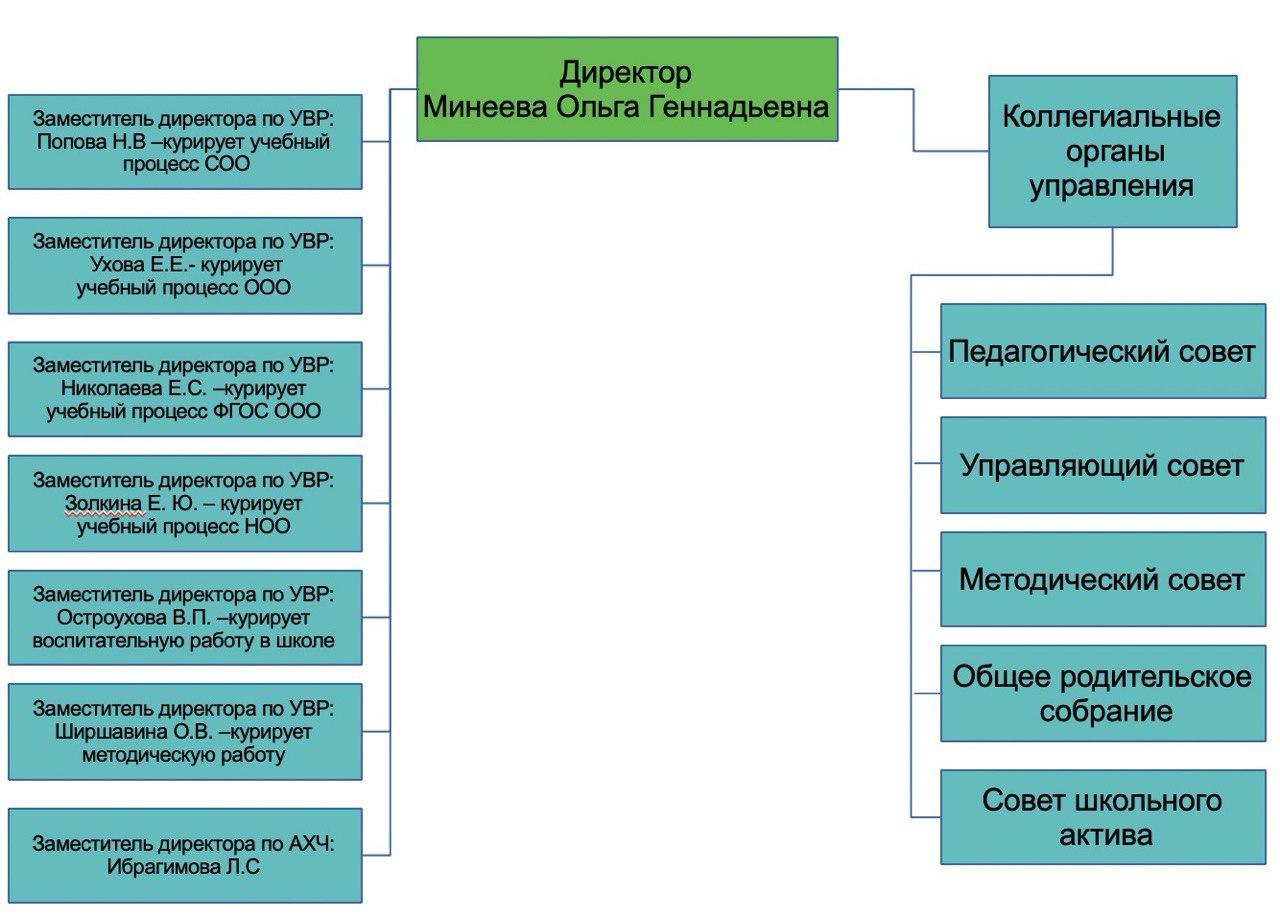 Образовательная деятельностьОсновной целью деятельности педагогического коллектива является всестороннее развитие детей школьного возраста. Достижение этой цели осуществляется при эффективном выстраивании образовательного процесса, с учетом возрастных и эмоциональных особенностей школьников, эффективном взаимодействии с родителями, работая в рамках образовательных стандартов.Основными приоритетами школы в достижении максимального развития школьников является: создание благоприятной предметно-развивающей среды; поддерживание высокого уровня педагогического состава; формирование результативного образовательного процесса и воспитательной работы; дополнительное образование детей; сотрудничество с ВУЗами и различными организациями с целью профориентационной работы со старшеклассниками.В школе реализуется образовательная программа начального общего образования в соответствии с Федеральными государственными образовательными стандартами, образовательная программа основного общего образования в соответствии с Федеральными государственными образовательными стандартами,образовательная программа основного общего образования в соответствии с Федеральным компонентом образовательного стандарта (2004 г.),  образовательная программа  среднего общего образования в соответствии с Федеральным компонентом образовательного стандарта (2004 г.), Проект «Умная среда» - реализуется на занятиях для обучающихся профильных классов с участием преподавателей высшей школы. В рамках этого проекта МБОУ «СШ №35» совместно с Благотворительным фондом «Надежная смена» с 2017 года при участии ИГЭУ реализует специализированную Программу по профессиональной ориентации школьников  «Энергогруппы  «Надежная смена», целью которой является  дальнейшее поступление в профильные энергетические ВУЗы и последующее трудоустройство в энергетические компании России.По запросу учащихся и их родителей (законных представителей) осуществляется предоставление платных образовательных услуг. С Положением об оказании платных образовательных услуг, перечнем и расчетом платных образовательных услуг в 2018/2019 учебном году, другими документами можно познакомиться на официальном сайте школы в разделе «Сведения об образовательном учреждении», «Документы», «Документы о порядке оказания платных образовательных услуг» (прямая ссылка:http://iv35school.ru/index/dokumenty_o_porjadke_okazanija_platnykh_obrazovatelnykh_uslug_pou/0-190)Учебный план, его инвариантная и вариативная части, рабочие программы по предметам составлены на основе концепции содержания непрерывного образования и обеспечивают интеллектуальное,  духовно-нравственное, физическое развитие, становление субъективности и индивидуальности, формированию универсальных учебных действий, формированию умений и навыков познания и преобразования самих себя и окружающей действительности.Особенностью школы является профильное образование в старших классах:  биолого – химические 10А1, 11А1 классы (профильные предметы – биология, химия);физико – математические 11А2 10Б, 11Б (профильные предметы – математика, физика, информатика и ИКТ), гуманитарный 10 А2  класс ( профильные предметы - обществознание, русский язык).Выбор школой данных профилей обучения обусловлен: - результатами исследований социального заказа выпускников 9-х классов и их родителей (законных представителей) по вопросу организации профильного обучения на 2019-2020 и 2020-2021 учебные годы.Внеурочная занятостьВ школе создана целостная система воспитательной работы, которая направлена на создание условий для формирования личности ребенка, способной к самореализации и социальной адаптации в современном обществе.Модель внеурочной деятельности в школе обеспечивает учет индивидуальных особенностей и потребностей обучающихся через организацию внеурочной деятельности. В 2018-2019 учебном году на базе школы продолжала работать система внеурочной занятости и дополнительного образования детей. Ребята могли посещать занятия: «Веселая кисточка», «Живая эстетика», «Народные куклы», «ИЗО-студия», «Фитнес-аэробика», «Клуб о правильном питании», «Футбол», «Плавание», «Танцы О,  кей», «Интеллектуальный клуб ИКС», «Волшебный волан» «Спортивные и подвижные игры», «Баскетбол», «Золотые ручки», «Живописец»,» «Занимательная математика», волонтерский проект «Добрая среда», РДШ.Статистика на уровне НООЗанятость обучающихся во внеурочное времяЗанятость обучающихся в объединениях, клубах, секциях по направлениямКоличество часов внеурочной деятельности (средний показатель)Количество часов внеурочной деятельности по направлениям на один классза учебный год Статистика по школеСтатистика по ООО и СООВ школе успешно работает социально-психологическая служба. Педагогом–психологом Непомнящей Т.П. проводились консультаций для детей, и их родителей, тренинги общения по различным психологическим ситуациям. Психологические тренинги для 8-9 классов   способствовали выбору жизненного пути и профиля обучения. Так же были проведены: психологические тренинги по снятию тревожности и агрессивности; мониторинги психологического здоровья учащихся по адаптации в начальной школе, в среднем и старшем звене; психологическая подготовка выпускников 9 и 11 классов к ГИА и ОГЭ. Неоднократно психолог школы выходил на родительские собранияВ школе созданы условия для организации работы по использованию в образовательном процессе ресурсы регионального портала дистанционного обучения школьников Ивановской области http://portal.cioko.ru, ЗФТШ МФТИ, дистанционное обучение на основе курсов на платформе «Солнечный свет», «Учи.ру» «Вундеркинд», «Olimpus» и др.Качество предоставления образовательных услугУчителями школы ведется кропотливая работа по обеспечению достаточного уровня академической подготовки учащихся, включая подготовку к государственной итоговой аттестации. Судить о качестве подготовки обучающихся можно по следующим статистическим данным.Динамика качества знаний за 3 годаРезультативность деятельности всего педагогического коллектива за последние годы оценивается достижениями обучающихся 9-х и 11-х классов при проведении итоговой аттестации. Для выпускников 11-х классов обязательными являлись два экзамена: русский язык и математика, выбор остальных экзаменов определялся ими в соответствии с дальнейшим желаемым образовательным маршрутом. Для выпускников 9-х классов в этом учебном году обязательным условием для получения аттестат об основном общем образовании являлось успешное прохождение итоговой аттестации по четырем предметам: русскому языку, математике и двум предметам по выбору учащихся. Результаты экзаменов медалистовРезультаты ЕГЭ (высокобальники)Средний тестовый балл выпускников школы по результатам ЕГЭ по сравнению с городом ИвановоСредний тестовый балл выпускников школы по результатам ОГЭ по сравнению с городом ИвановоДостижения призеров предметных олимпиад, конкурсов, соревнованийПодтверждением важнейших результатов образовательной деятельности школы служатразнообразныевиды конкурснойактивностиобучающихся.Мониторинг участия школьников в конкурсах творческой и академической направленностиНа базе школы и вне школы проводились мероприятия по сдаче норм ГТО. В них приняли участие 460 человек. Обладателями серебряного значка ГТО стали 8 человек и золотого значка ГТО стали 33 юных спортсмена.Востребованность выпускников школыКоличество обучающихся, получивших основное общее образование, перешедших на следующую ступень обученияКоличество выпускников 11х классов, продолжающих свое обучениеМероприятие по профориентацииКоличество выпускников, продолживших обучение, согласно выбранному в школе профилюСистема оценки качества образованияШкольная система оценки качества образования отражает образовательные
достижения учеников и образовательную деятельность. Школьная система оценки качества образования включает в себя две согласованные между собой системы оценок:внешнюю оценку, осуществляемую внешними по отношению к школе службами; (результаты ЕГЭ и ГИА, мониторинговые исследования федерального, регионального и муниципального уровня);внутреннюю оценку (самооценка), осуществляемую самой школой – обучающимися, педагогами, администрацией.Текущие и итоговые отметки, выставляемые учителями, в подавляющем большинстве случаев соответствуют отметкам, полученным учащимися в ходе различных оценочных процедур. В  2019 году учащиеся выполняли комплексные работы на межпредметной основе на диагностику метапредметных результатов.Результаты всероссийских проверочных работ в 5 классахРезультаты всероссийских проверочных работ в 6 классахРезультаты всероссийских проверочных работ в 7 классахРезультаты всероссийских проверочных работ в 10 классахРезультаты всероссийских проверочных работ в 11 классах	Внутренняя оценка представлена двумя уровнями: Первый уровень индивидуальный (персональный) – осуществляет его учитель (отслеживание различных сторон учебного процесса (уровень развития обучающихся, состояние успеваемости, качество знаний, умений и навыков).На втором (внутришкольном) уровне ежегодно проводится мониторинг уровня сформированности обязательных результатов обучения в виде административных контрольных работ:•	стартовый (входной) - определяется степень устойчивости знаний обучающихся, выясняются причины потери знаний за летний период и намечаются меры по устранению выявленных пробелов в процессе повторения материала прошлых лет;•	промежуточный (тематический, четвертной, полугодовой, годовой) - отслеживается динамика обученности обучающихся, корректируется деятельность учителя и учеников для предупреждения неуспеваемости.Обязательные контрольные работы, проводимые по линии администрации школы с целью оценки уровня обученности школьниковМетоды контроля: контрольные работы, тестирование, посещение уроков администрацией, беседы с учителями, проверка работы с тетрадями.Итоги комплексной работы на уровне НООКачество знаний учащихся по итогам учебного годаКадровое обеспечениеКачество образования учеников напрямую зависит от уровня подготовки педагогов. Наша цель – постоянно повышать уровень квалификации, при этом заботиться о том, чтобы у учителя не произошло профессиональное «выгорание». Не надо забывать главный принцип: успешно заниматься современным образованием может только тот, кто сам развивается. Нам важно создавать условия, чтобы педагоги хотели учиться и могли это делать. Нам важно, чтобы запрос на новые знания и квалификации появлялся в первую очередь по инициативе самого педагога. Организация повышения уровня профессионального мастерстваПовышение профессионального мастерства через конкурсную активность педагогов 2018-2019 учебный годПять педагогов школы ежегодно привлекаются в качестве экспертов по проверке ГИА, что говорит о высокой компетенции кадров. Учителя школы в 2018-2019 учебном году преподавали по программе профессиональной ориентации школьников в энергогруппах, единственных в регионе на базе нашей школы, сотрудничая с Благотворительным Фондом «Надежная смена». Восемь педагогических работников, имеют  персональный сайт педагога.Эффективность создания здоровосберегающих технологийБезопасность школы является приоритетной в деятельности администрации школы и педагогического коллектива. Объектами этой деятельности являются: охрана труда, правила техники безопасности, гражданская оборона, меры по предупреждению террористических актов. Безопасность школы включает все виды безопасности, в том числе: пожарную; электрическую; взрывоопасность; опасность, связанную с техническим состоянием среды обитания.В соответствии с требованиями положения о службе охраны труда в муниципальном образовательном учреждении работа осуществлялась в следующих направлениях: защита здоровья и сохранение жизни обучающихся и работников ОУ; соблюдение техники безопасности обучающимися и работниками ОУ.Участие в городской акции «За здоровый стиль жизни»Данные об ущербе для жизни и здоровья детей, связанных с условиями пребывания в школеСоздание условий для сохранения здоровья обучающихся.Педагогический коллектив осознает, что именно учителя могут сделать для сохранения здоровья больше, чем медики. Создание условий для личностного развития и профессионального самоопределения рассматривается нами в комплексе с решением проблем здоровьесбережения. Обучение не может быть успешным, если участники образовательного процесса не имеют  здоровья достаточного уровня.При организации образовательного процесса мы исходим из того, что необходимо не принуждать ребенка к занятиям, а воспитывать, развивать интерес к познанию себя и окружающего мира.Ежегодно в школе проводится  мониторинг здоровья:Важнейшим условием сохранения и укрепления здоровья обучающихся является организация горячего питания. Для этого в школе оборудован современный пищеблок и столовая. Специальная комиссия осуществляет контроль технологического процесса приготовления пищи, условия хранения продуктов, качество блюд, их разнообразия.Школа имеет достаточный опыт работы в области здоровьесбережения с участниками образовательного процесса:внедрены в образовательный процесс здоровьесберегающие технологии;с позиции здоровьесбережения планируется учебная нагрузка обучающихся;соблюдаются санитарно-гигиенические нормы в процессе организации образовательного процесса;созданы условия для организации физкультминуток на уроках, динамичных перемен, особенно в начальной школе;позитивная динамика мотивации к ведению здорового образа жизни. Комплекс реабилитационных и других медицинских мероприятийБиблиотечно-информационное обеспечениеРеализация образовательных программ по уровням образования обеспечивается доступом каждого ученика к библиотечным фондам, формируемым по перечню дисциплин образовательной программы.Перечень учебников формируется на основе новых требований к современному учебно-методическому комплексу, который включает в себя учебник, методические материалы для учителей. Библиотечный фонд укомплектован печатными и электронными изданиями основной учебной литературы по всем образовательным областям учебного плана. Фонд дополнительной литературы помимо учебной включает справочно-библиографические и периодические издания.Состояние библиотечного фондаБиблиотека оснащена двумя компьютерами, принтером, МФУ, есть выход в интернет.  Вся словарная,  энциклопедическая  и художественная литература для учащихся находится в свободном доступе. Все учащиеся школы обеспечены бесплатной учебной литературой.Материально-техническая базаМуниципальное бюджетное общеобразовательное учреждение «Средняя школа № 35» располагается в типовом  кирпичном  здании, которое эксплуатируется с 1951 года. Имеется отопление, освещение, канализация, горячее и холодное водоснабжение. Состояние здания, оборудование школы, инженерные коммуникации соответствуют  техническим требованиям.Школа располагает материально-технической базой, обеспечивающей образовательную и внеурочную виды деятельности, предусмотренные учебным планом.В школе функционируют 30 предметных кабинетов, из них кабинетов начального образования – 9, 1 спортивный зал, 1 кабинет технологии для девочек, кабинет педагога – психолога,1 актовый зал, 1 малый актовый зал, 2 столовые, медицинский (общей направленности) и процедурный кабинет, библиотека с читальным залом.Оснащенность  компьютерной  техникой:В школе 2 компьютерных класса: стационарный и мобильный, все учебные кабинеты оснащены компьютерами для учителя, которые они используют для подготовки и проведения современных уроков, ведения электронного журнала. 14 кабинетов оборудовано интерактивным комплексом, из них 6 – кабинеты начального звена, еще 10 кабинетов и  актовый зал оборудованы проектором с экраном для проведения компьютерных демонстраций.Полностью укомплектованы компьютерной техникой административные кабинеты, методический кабинет.Техническая оснащенность учебно-воспитательного процесса:При использовании электронных изданий обеспечено рабочее место ученика в компьютерном классе и читальном зале библиотеки, имеется свободный доступ в сеть Интернет к ресурсам, относящимся к «информационно безопасным», прошедшим контентную фильтрацию.Работа по укреплению материально-технической базы школы ведется на протяжении всего календарного года. За 2019 год проведены мероприятия по ремонту помещений, приобретению учебников, мебели, оборудования для столовой.Анализ показателей деятельности организации, подлежащей самообследованиюВыводыСамообследование образовательной деятельности, системы управления организации, содержания и качества подготовки обучающихся, организации учебного процесса, востребованности выпускников, качества кадровогопотенциала, обеспечение условий безопасности школьников, библиотечно-информационного обеспечения, материально-технической базы, функционирования внутренней системы оценки качества образования позволяет сделать выводы:школа выполняет задачи подготовки обучающихся на всех уровнях образовательного процесса, показывая стабильность в усвоении учебного материала по итогам промежуточной и итоговой аттестации: высокий процент учащихся, успевающих на «4» и «5», успешное прохождение государственной итоговой аттестации (ГИА) всеми выпускниками, в том числе наличие двух аттестатов с отличием выпускников 11 класса (4,8 %) и десяти аттестатов выпускников 9 класса (13%). В школе  продолжается работа по специализированной Программе по профессиональной ориентации школьников «Энергогруппы «Надежная смена» совместно с Благотворительным фондом «Надежная смена» в рамках реализации проекта «Умная среда». В муниципальном мониторинге общеобразовательных учреждений по мониторингу результатов школа на 9 месте, показатели увеличились на 4 пункт по сравнению с предыдущим годом;продолжается повышение профессиональной компетентности педагогов через курсовую подготовку, аттестацию, самообразование, конкурсное движение, обмен опытом. В муниципальном мониторинге общеобразовательных учреждений по мониторингу развития школа на 9 месте, показатели увеличились на 10 пунктов по сравнению с предыдущим годом;система воспитательной работы педагогического коллектива была направлена на воспитание культуры и патриотичного отношения к школе, городу, Родине, гражданской ответственности и правового самосознания бережного отношения к своему здоровью и здоровью окружающих; приобщение к спортивным занятиям; предупреждение вредных зависимостей, разрушительных для здоровья форм поведения; материально-техническая база школы позволяет реализовывать учебные и воспитательные задачи на достаточно высоком уровне.Школа имеет электронную проходную. Эффективно созданная среда здоровосберегающих технологий позволяет уберечь детей от травматизма во время учебно-воспитательного процесса. Однако наличие второй смены, отсутствие реализации проекта «Доступная среда», отсутствие электронной столовой не позволяет подняться выше 17 места в муниципальном мониторинге общеобразовательных учреждений по мониторингу условий.	Статистика показывает, что в рейтинге общеобразовательных учреждений школа заняла 16 место, увеличив  позиции на 2 показателя.Приоритетные направления работы школы в текущем и следующем учебном году:продолжение  работы по внедрению федеральных государственных образовательных стандартов среднего общего образования (продолжение повышения квалификации и самообразования педагогов основного и среднего общего образования);развитие возможностей качественного и дополнительного образования детей через расширение дистанционных форм получения образования, организацию внеурочной деятельности в рамках ФГОС НОО и ФГОС ООО ФГОС СОО, предоставление платных образовательных услуг;продолжение формирования патриотической направленности личности обучающихся в рамках реализации социальных проектов различного уровня;совершенствование системы профориентационной работы среди обучающихся выпускных и предвыпускных классов, трудового воспитания школьников;формирование культуры здоровья обучающихся через стабильное функционирование физкультурно-оздоровительной работы школы;сохранение и приумножение традиций школы;продолжение работы по сохранению и укреплению материально-технической базы школы для создания комфортных условий работы и учебы;Продолжение работы по организации повышения уровня профессионального мастерства учителей, участия педагогических работников в профессиональных конкурсах и фестивалях.уровень НОО(1 – 4 класс)уровень ООО(5 – 9 класс)уровень СОО(10 – 11 класс)Продолжительность учебной недели (5 – 6 дней)5 дней5-9 кл. – 5 дней6 днейПродолжительность уроков(35 – 45 мин.)1 кл. – 35 мин. (I четверть) и 40 мин (II -IV четверти)2-4 кл. – 40 мин.40 мин.40 мин.Продолжительность перерывов:минимальная (мин.)максимальная (мин.)10 мин.20 мин.10 мин.20 мин.10 мин.20 мин.Численность учащихся МБОУ «СШ № 35» по состоянию на 01 января 2020Численность учащихся МБОУ «СШ № 35» по состоянию на 01 января 2020Численность учащихся МБОУ «СШ № 35» по состоянию на 01 января 2020Численность учащихся МБОУ «СШ № 35» по состоянию на 01 января 2020Численность учащихся МБОУ «СШ № 35» по состоянию на 01 января 2020годобщая численность учащихся, (человек)в том числев том числев том числегодобщая численность учащихся, (человек)по образовательной программе начального общего образования, (человек)по образовательной программе основного общего образования, (человек)по образовательной программе среднего общего образования, (человек)201984634140996201883533840691201786535442190Структура обучающихся по социально - экономическому статусуСтруктура обучающихся по социально - экономическому статусуСтруктура обучающихся по социально - экономическому статусуСтруктура обучающихся по социально - экономическому статусуСтруктура обучающихся по социально - экономическому статусу№ п/псоциально - экономический статус учащихся2019201820171.из многодетных семей7351612.из неполных семей1521441443.детей сирот и детей, оставшихся без попечения родителей2144.количество обучающихся индивидуально на дому, в  том числе по уровням обучения:0204.1.в 1 - 4 классах0124.2.в 5 - 9 классах1004.3.в 10 - 11 классах0102018-20192018-20192017-20182017-20182016-20172016-2017человек%человек%человек%Количество учащихся, занятых во внеурочное время (всего)341100353100343100Количество учащихся, занятых во внеурочное время в школе341100353100343100Количество учащихся, занятых во внеурочное время вне школы1705016947,917350,42018-20192018-20192017-20182017-20182016-20172016-2017человек%человек%человек%Спортивно-оздоровительноев школе34110015543,912436,2Спортивно-оздоровительноевне школы105319326,310831,5Духовно-нравственноев школе34110060177421,6Духовно-нравственноевне школы341030,820,6Обще интеллектуальноев школе3411006017,0154,4Обще интеллектуальноевне школы175144,092,6Общекультурноев школе34110011532,58825,7Общекультурноевне школы102307922,410229,7Социальноев школеУчастие обучающихся в отдельных акциях и мероприятияхУчастие обучающихся в отдельных акциях и мероприятияхУчастие обучающихся в отдельных акциях и мероприятияхУчастие обучающихся в отдельных акциях и мероприятияхУчастие обучающихся в отдельных акциях и мероприятияхУчастие обучающихся в отдельных акциях и мероприятияхСоциальноевне школыУчастие обучающихся в отдельных акциях и мероприятияхУчастие обучающихся в отдельных акциях и мероприятияхУчастие обучающихся в отдельных акциях и мероприятияхУчастие обучающихся в отдельных акциях и мероприятияхУчастие обучающихся в отдельных акциях и мероприятияхУчастие обучающихся в отдельных акциях и мероприятияхПоказатели2018-20192017-20182016-2017Средний показатель на один класс за неделю2,257,57,3Направление внеурочной деятельности2018-20192017-20182016-2017Спортивно-оздоровительное8,5153,6175,0Духовно-нравственное8,530,324,3Обще интеллектуальное8,538,417,8Общекультурное8,556,051,6Социальное8,57,811,82018-20192018-20192017-20182017-20182016-20172016-2017человек%человек%человек%Количество учащихся, занятых во внеурочное время (всего)711847098573585Количество учащихся, занятых во внеурочное время в школе386463278036242Количество учащихся, занятых во внеурочное время вне школы396473053737343Количество учащихся, не занятых внеурочной деятельностью140171261513015Численность учащихся, принявших участие в различных олимпиадах, смотрах, конкурсахЧисленность учащихся, принявших участие в различных олимпиадах, смотрах, конкурсахЧисленность учащихся, принявших участие в различных олимпиадах, смотрах, конкурсахЧисленность учащихся, принявших участие в различных олимпиадах, смотрах, конкурсахЧисленность учащихся, принявших участие в различных олимпиадах, смотрах, конкурсахЧисленность учащихся, принявших участие в различных олимпиадах, смотрах, конкурсахЧисленность учащихся, принявших участие в различных олимпиадах, смотрах, конкурсахЧисленность учащихся, принявших участие в различных олимпиадах, смотрах, конкурсахЧисленность учащихся, принявших участие в различных олимпиадах, смотрах, конкурсахЧисленность учащихся, принявших участие в различных олимпиадах, смотрах, конкурсахЧисленность учащихся, принявших участие в различных олимпиадах, смотрах, конкурсахгодПредметные олимпиадыПредметные олимпиадыИнтеллектуальные игры, конкурсыИнтеллектуальные игры, конкурсыСпортивные игры, конкурсыСпортивные игры, конкурсыТворческие фестивали, конкурсыТворческие фестивали, конкурсывсеговсегогодчел.%чел.%чел.%чел.%чел.%20194164924629492587791231146201838746,32503030537748,81016122201757266,127431,736041,710,11377159В школе действует социально-психологическая служба и комиссии по урегулированию споров между участниками образовательных отношенийВ школе действует социально-психологическая служба и комиссии по урегулированию споров между участниками образовательных отношенийВ школе действует социально-психологическая служба и комиссии по урегулированию споров между участниками образовательных отношенийВ школе действует социально-психологическая служба и комиссии по урегулированию споров между участниками образовательных отношений№ п/пФИОдолжность№ кабинета1Непомнящая Т.П.ПсихологКабинет психолога2Купреев О.С.Социальный педагогКабинет № 183Ширшавина О.В.Председатель комиссии по урегулированию споров между участниками образовательных отношенийКабинет  физикиЧисленность учащихся, получающих образование:Численность учащихся, получающих образование:Численность учащихся, получающих образование:Численность учащихся, получающих образование:Численность учащихся, получающих образование:Численность учащихся, получающих образование:Численность учащихся, получающих образование:Численность учащихся, получающих образование:Численность учащихся, получающих образование:годс углубленным изучением отдельных учебных предметовс углубленным изучением отдельных учебных предметовв рамках профильного обученияв рамках профильного обученияс применением дистанционных образовательных технологийс применением дистанционных образовательных технологийв рамках сетевой формы реализации образовательных программв рамках сетевой формы реализации образовательных программгодчеловек%человек%человек%человек%2019009611102120020180091112152600201700404,62442800Сравнительный анализ успеваемости по школе за 3 года (в %).Сравнительный анализ успеваемости по школе за 3 года (в %).Сравнительный анализ успеваемости по школе за 3 года (в %).Сравнительный анализ успеваемости по школе за 3 года (в %).Сравнительный анализ успеваемости по школе за 3 года (в %).Сравнительный анализ успеваемости по школе за 3 года (в %).Сравнительный анализ успеваемости по школе за 3 года (в %).Сравнительный анализ успеваемости по школе за 3 года (в %).Сравнительный анализ успеваемости по школе за 3 года (в %).Учебный годУровень обученностиУровень обученностиУровень обученностиУровень обученности Качество знаний Качество знаний Качество знаний Качество знанийУчебный год1-4 кл.5-9 кл.10-11 клпо школе1-4кл.5-9кл.10-11кл.по школе2018-2019100%100%100%100%70,5%48,5%56,5%57,0%2017-2018100%100%100%100%74,9%47,4%55,6%57,7%2016-201799,6%100%100%99,9%73,6%49,9%55,2%58,5%Средний балл государственной итоговой аттестации выпускников 9 классапо русскому языкуСредний балл государственной итоговой аттестации выпускников 9 классапо русскому языкуСредний балл государственной итоговой аттестации выпускников 9 классапо русскому языкуСредний балл государственной итоговой аттестации выпускников 9 классапо русскому языкуСредний балл государственной итоговой аттестации выпускников 9 классапо русскому языкугодМБОУ «СШ № 35»г. ИвановоИвановская областьРФ20194,04,6Нет данныхНет данных20183,864,0Нет данныхНет данных20174,044,063,97Нет данныхСредний балл государственной итоговой аттестации выпускников 9 классапо математикеСредний балл государственной итоговой аттестации выпускников 9 классапо математикеСредний балл государственной итоговой аттестации выпускников 9 классапо математикеСредний балл государственной итоговой аттестации выпускников 9 классапо математикеСредний балл государственной итоговой аттестации выпускников 9 классапо математикегодМБОУ «СШ № 35»г. ИвановоИвановская областьРФ20193,93,7Нет данныхНет данных20183,863,6Нет данныхНет данных20173,853,73,6Нет данныхСредний балл единого государственного экзамена выпускников 11 классапо русскому языкуСредний балл единого государственного экзамена выпускников 11 классапо русскому языкуСредний балл единого государственного экзамена выпускников 11 классапо русскому языкуСредний балл единого государственного экзамена выпускников 11 классапо русскому языкуСредний балл единого государственного экзамена выпускников 11 классапо русскому языкугодМБОУ «СШ № 35»г. ИвановоИвановская областьРФ20196873Нет данныхНет данных20187373,1Нет данных70,93201768,671,4Нет данных67,8Средний балл единого государственного экзамена выпускников 11 классапо математикеСредний балл единого государственного экзамена выпускников 11 классапо математикеСредний балл единого государственного экзамена выпускников 11 классапо математикеСредний балл единого государственного экзамена выпускников 11 классапо математикеСредний балл единого государственного экзамена выпускников 11 классапо математикегодМБОУ «СШ № 35»г. ИвановоИвановская областьРФ201959,060,0Нет данныхНет данных201851,452,8Нет данных49,8201750,549,7Нет данных47,1Численность выпускников 9 класса, получивших неудовлетворительные результаты на государственной итоговой аттестацииЧисленность выпускников 9 класса, получивших неудовлетворительные результаты на государственной итоговой аттестацииЧисленность выпускников 9 класса, получивших неудовлетворительные результаты на государственной итоговой аттестацииЧисленность выпускников 9 класса, получивших неудовлетворительные результаты на государственной итоговой аттестацииЧисленность выпускников 9 класса, получивших неудовлетворительные результаты на государственной итоговой аттестациигодпо русскому языкупо русскому языкупо математикепо математикегодчеловек%человек%201900002018000020170000Численность выпускников 11 класса, получивших результаты ниже установленного минимального количества баллов единого государственного экзаменаЧисленность выпускников 11 класса, получивших результаты ниже установленного минимального количества баллов единого государственного экзаменаЧисленность выпускников 11 класса, получивших результаты ниже установленного минимального количества баллов единого государственного экзаменаЧисленность выпускников 11 класса, получивших результаты ниже установленного минимального количества баллов единого государственного экзаменаЧисленность выпускников 11 класса, получивших результаты ниже установленного минимального количества баллов единого государственного экзаменаЧисленность выпускников 11 класса, получивших результаты ниже установленного минимального количества баллов единого государственного экзаменаЧисленность выпускников 11 класса, получивших результаты ниже установленного минимального количества баллов единого государственного экзаменагодпо русскому языкупо русскому языкупо математике (базовый уровень)по математике (базовый уровень)по математике (профильный уровень)по математике (профильный уровень)годчеловек%человек%человек%201900000020180000002017000000Численность выпускников, не получивших аттестатыЧисленность выпускников, не получивших аттестатыЧисленность выпускников, не получивших аттестатыЧисленность выпускников, не получивших аттестатыЧисленность выпускников, не получивших аттестатыгодоб основном общем образовании (9 класс)об основном общем образовании (9 класс)о среднем общем образовании (11 класс)о среднем общем образовании (11 класс)годчеловек%человек%201900002018000020170000Численность выпускников, получивших аттестаты с отличиемЧисленность выпускников, получивших аттестаты с отличиемЧисленность выпускников, получивших аттестаты с отличиемЧисленность выпускников, получивших аттестаты с отличиемЧисленность выпускников, получивших аттестаты с отличиемгодоб основном общем образовании об основном общем образовании о среднем общем образовании о среднем общем образовании годчеловек%человек%2019101324,8201844,412,1201722,537,5годКол-во медалистовРусский языкМатематика (профильная)физикахимия2019289;8786;8096802019 годВыбрали экзамен (%)81-100 баллов (%)91-99 баллов (%)Наивысший баллрусский язык10019,52,4496математика882,78086физика514,764,7696химия1714,3086биология19,512,512,593информатика31,70077обществознание41,50067история2,4100082литература7,300071Численность победителей и призёров во Всероссийской олимпиаде школьниковЧисленность победителей и призёров во Всероссийской олимпиаде школьниковЧисленность победителей и призёров во Всероссийской олимпиаде школьниковЧисленность победителей и призёров во Всероссийской олимпиаде школьниковЧисленность победителей и призёров во Всероссийской олимпиаде школьниковЧисленность победителей и призёров во Всероссийской олимпиаде школьниковЧисленность победителей и призёров во Всероссийской олимпиаде школьниковгодмуниципального уровнямуниципального уровнярегионального уровнярегионального уровнявсеговсегогодчел.%чел.%чел.%2019152,930.35182.12018202,430,36232,62017232,730,3263,0Численность победителей и призёров в олимпиаде школьников «Смешарики»Численность победителей и призёров в олимпиаде школьников «Смешарики»Численность победителей и призёров в олимпиаде школьников «Смешарики»Численность победителей и призёров в олимпиаде школьников «Смешарики»Численность победителей и призёров в олимпиаде школьников «Смешарики»годУчастиеУчастиеКачество участияКачество участиягодчел.%чел.%20193811822018288,5%20,5Численность призёров олимпиад из Перечня олимпиад школьниковЧисленность призёров олимпиад из Перечня олимпиад школьниковЧисленность призёров олимпиад из Перечня олимпиад школьниковЧисленность призёров олимпиад из Перечня олимпиад школьниковЧисленность призёров олимпиад из Перечня олимпиад школьниковЧисленность призёров олимпиад из Перечня олимпиад школьниковгодНазвание олимпиадыФИПредметная областьчел.%2019Надежда энергетикиГолубева ЕкатеринаРоманчина ТатьянаМатематика, физика (почётная грамота за достигнутые успехи)20,32019Надежда энергетикиГолубева ЕкатеринаЖуков КириллНикишин ИльяРоманчина ТатьянаБакланов ВладиславПризеры III степени по физике, математике, информатики81,52018Ломоносовский турнирЧижов АртемАстрономия и науки о Земле10,12017Надежда энергетикиЕвтюшкина Анастасияматематика10,1Направление                  работыУровень. Социальные партнерыКол-во Достижения учащихсяГородские краеведческие чтенияМуниципальный1Диплом 1 степениОбластные краеведческие чтенияРегиональный13 местоКонкурс инсценированной патриотической песни «Отчизны верные сыны»Муниципальный1УчастиеКонкурс «Мелодии детских сердец»Муниципальный2Лауреат 3 степениБурылинские чтенияРегиональный2УчастиеМеждународный инженерный чемпионат «CASE-IN» «Школьная лига»Международный. Благотворительный фонд «Надёжная смена»37 место в заочном туреКонкурс инженерных решений «Энергия старта»Всероссийский. Фонд образовательных проектов «Надежная смена» 3Участники Городской конкурс чтецовМуниципальный1УчастиеXX городская олимпиада по пожарной безопасностиМуниципальный12 местоIX Всероссийский образовательный форум «Энергия молодости»Всероссийский3УчастиегодКоличество учащихсяПоступили в 10 классПоступили в 10 классПоступили в СПОПоступили в СПОТрудоустройствоТрудоустройствогодчеловекчеловек%человек%человек%201977466031400020189064712629002017816580162000годКоличество учащихсяПоступили в ВУЗПоступили в ВУЗПоступили в ССУЗПоступили в ССУЗПоступили на работуПоступили на работуДругоеДругоегодчеловекчеловек%человек%человек%человек%20194138922512,5002018474085613120020174034856150000Какую образовательную организацию посетили во время экскурсии или представители какой организации посетили школуКол-во детей, посетивших экскурсиюДата экскурсииИГЭУ. Кафедра систем управления1513.05.2019 День открытых дверей образовательных организаций МВД России4517.01.2019Институт управления о перспективах обучения9618.01.2019День открытых дверей ИвПЭК823.03.2019День открытых дверей ИГХТУ1024.30.2019СВГУ о перспективах обучения414.04.2019День открытых дверей ОГБ ПОУ «Ивановский колледж сферы услуг»2514.04.2019День открытых дверей «Ивановский мед колледж»713.04.2019День открытых дверей ИТУ1514.04.2019День открытых дверей ИвПЭК1220.04.2019День открытых дверей колледж ИвГПУ725.04.2019День открытых дверей РЭУ им. Плеханова2012.10.2019День открытых дверей фармацевтический колледж1926.10.2019Представители Ивановского энергетического колледжа и Черновского военного училища радиоэлектроники4512.11.2019Представители ИГХТУ9118.11.2019ИГЭУ. Кафедра высоковольтных напряжений2118.11.2019годКол-во выпускников из них:Кол-во выпускников из них:Кол-во выпускников, продолживших обучение по физико- математическому профилюКол-во выпускников, продолживших обучение по химико-биологическому профилюгодФизико–математического профиляБиолого-химического профиляКол-во выпускников, продолживших обучение по физико- математическому профилюКол-во выпускников, продолживших обучение по химико-биологическому профилю2019271421(78%)6(42%)2018291818(62%)10 (56%)2017231721 (91%)15(88%)годДоля выпускников, сдающих экзамен по выбору из числа профильных предметовКоэффициент участия выпускников в экзаменах по профильным предметам 201992,5%83%201897,8  %97,8  %201785,0 %57,0  %Вид контроля2018/2019 учебный годСтартовый Русский язык и математика в 2-11 классы. Полугодовой Русский язык и математика в 2-11 классы. Физика, информатика, химия, биология –в профильных классах.Годовой Русский язык и математика в 1-11 классы. Метапредметные результаты в 1-6 классах. Физика, информатика, химия, биология –в профильных классах.Метапредметные результаты обучающихся 4 классов по итогам комплексной работыМетапредметные результаты обучающихся 4 классов по итогам комплексной работыМетапредметные результаты обучающихся 4 классов по итогам комплексной работыУУД (при выполнении задания показали умения полностью) (№ задания)4-е классы4-е классыУУД (при выполнении задания показали умения полностью) (№ задания)Чел.%Основная часть Понимать смысл текста в целом: -определять основное содержание текста, ориентируясь на текст как единицу речи;- различать частичную и полную версию заголовков (№ 1)6984 Понимать смысл текста в целом: -определять основное содержание текста, ориентируясь на текст как единицу речи;- различать частичную и полную версию заголовков (№ 1)6984Осуществлять поиск необходимой информации: - находить информацию, данную в явном виде;- сверять высказывания с текстом (№ 2)5365Осуществлять поиск необходимой информации: - находить информацию, данную в явном виде;- сверять высказывания с текстом (№ 2)5365Делать простейшие выводы, оценивать верность утверждений: сверять утверждения с текстом, на основе фактов делать простые выводы и заключения о верности высказывания (№ 3)4960Отвечать на поставленный вопрос. Объяснять, приводить примеры, основываясь на информации текста (№ 4)6377Упорядочивать события, изложенные в тексте: - определять время (век) события;- восстанавливать последовательность событий (№ 5)6177Упорядочивать события, изложенные в тексте: - определять время (век) события;- восстанавливать последовательность событий (№ 5)5871Отвечать на поставленный вопрос, доказывать.  Осуществлять поиск необходимой информации. Осуществлять самопроверку и корректировку (№ 6) 4656Отвечать на поставленный вопрос, доказывать.  Осуществлять поиск необходимой информации. Осуществлять самопроверку и корректировку (№ 6) 4555Отвечать на поставленный вопрос, доказывать.  Осуществлять поиск необходимой информации. Осуществлять самопроверку и корректировку (№ 6) 4555Осуществлять поиск необходимой информации, данной в явном виде, объяснять значение слова: - находить толкование слова в тексте;- грамотно выполнять запись ответа (№ 7)4757Осуществлять поиск необходимой информации, данной в явном виде, объяснять значение слова: - находить толкование слова в тексте;- грамотно выполнять запись ответа (№ 7)4757 Устанавливать последовательность изложения текста:- выделять части текста: вступление, основная часть, заключение;- составлять план основной части текста (№ 8)3745 Устанавливать последовательность изложения текста:- выделять части текста: вступление, основная часть, заключение;- составлять план основной части текста (№ 8)5466 Осуществлять поиск необходимой информации, упорядочивать информацию по алфавиту:- находить нужную информацию в тексте;- составлять перечень (каталог), используя знания алфавита (№ 9)4352 Осуществлять поиск необходимой информации, упорядочивать информацию по алфавиту:- находить нужную информацию в тексте;- составлять перечень (каталог), используя знания алфавита (№ 9)6174 Осуществлять поиск необходимой информации, упорядочивать информацию по алфавиту:- находить нужную информацию в тексте;- составлять перечень (каталог), используя знания алфавита (№ 9)4251Понимать информацию, представленную в разном виде. Осуществлять поиск информации, необходимой для решения задачи. Переводить информацию из одной формы в другую. Выполнять логические действия. Делать необходимые вычисления:- находить информацию, данную в тексте в явном виде (числовые данные об объектах) и вносить ее в таблицу;- заполнять таблицу примерами (№ 10);6277Понимать информацию, представленную в разном виде. Осуществлять поиск информации, необходимой для решения задачи. Переводить информацию из одной формы в другую. Выполнять логические действия. Делать необходимые вычисления:- находить информацию, данную в тексте в явном виде (числовые данные об объектах) и вносить ее в таблицу;- заполнять таблицу примерами (№ 10);5770Понимать информацию, представленную в разном виде. Осуществлять поиск информации, необходимой для решения задачи. Переводить информацию из одной формы в другую. Выполнять логические действия. Делать необходимые вычисления:- находить информацию, данную в тексте в явном виде (числовые данные об объектах) и вносить ее в таблицу;- заполнять таблицу примерами (№ 10);4656Понимать информацию, представленную в разном виде. Осуществлять поиск информации, необходимой для решения задачи. Переводить информацию из одной формы в другую. Выполнять логические действия. Делать необходимые вычисления:- находить информацию, данную в тексте в явном виде (числовые данные об объектах) и вносить ее в таблицу;- заполнять таблицу примерами (№ 10);3441Понимать информацию, представленную в разном виде. Осуществлять поиск информации, необходимой для решения задачи. Переводить информацию из одной формы в другую. Выполнять логические действия. Делать необходимые вычисления:- осуществлять поиск и расчет необходимой информации (№ 11)3239Понимать информацию, представленную в разном виде. Осуществлять поиск информации, необходимой для решения задачи. Переводить информацию из одной формы в другую. Выполнять логические действия. Делать необходимые вычисления:- осуществлять поиск и расчет необходимой информации (№ 11)4555- Объяснять значение многозначного слова, опираясь на текст. - Относить слово к определенной группе (№ 12)3948- Объяснять значение многозначного слова, опираясь на текст. - Относить слово к определенной группе (№ 12)6174- Понимать построение текста: находить нужную часть текста.- Выделять и группировать слова по указанному признаку (по типу спряжения глаголов, по величинам) (№ 13)4859- Понимать построение текста: находить нужную часть текста.- Выделять и группировать слова по указанному признаку (по типу спряжения глаголов, по величинам) (№ 13)5567Численность педагогических работников на 01 января 2019Численность педагогических работников на 01 января 2019Численность педагогических работников на 01 января 2019Численность педагогических работников на 01 января 2019Численность педагогических работников на 01 января 2019Численность педагогических работников на 01 января 2019Численность педагогических работников на 01 января 2019Численность педагогических работников на 01 января 2019Численность педагогических работников на 01 января 2019Численность педагогических работников на 01 января 2019годвсегов том числе:в том числе:в том числе:в том числе:в том числе:в том числе:в том числе:в том числе:годвсегоИмеющих высшее образованиеИмеющих высшее образованиеИмеющих высшее образование педагогической направленности (профиля)Имеющих высшее образование педагогической направленности (профиля)Имеющих среднее профессиональное образованиеИмеющих среднее профессиональное образованиеИмеющих среднее профессиональное образование педагогической направленности (профиля)Имеющих среднее профессиональное образование педагогической направленности (профиля)годЧел.Чел.%Чел.%Чел.%Чел.%2019353291318938,638,620183733893183410,8410,82017454191398749,024,4Численность педагогических работников, которым по результатам аттестации присвоена квалификационная категорияЧисленность педагогических работников, которым по результатам аттестации присвоена квалификационная категорияЧисленность педагогических работников, которым по результатам аттестации присвоена квалификационная категорияЧисленность педагогических работников, которым по результатам аттестации присвоена квалификационная категорияЧисленность педагогических работников, которым по результатам аттестации присвоена квалификационная категориягодвысшаявысшаяперваяперваягодчеловек%человек%201951412,8201825,412,7201712,1612,8Квалификационная категория педагогических работниковКвалификационная категория педагогических работниковКвалификационная категория педагогических работниковКвалификационная категория педагогических работниковКвалификационная категория педагогических работниковКвалификационная категория педагогических работниковКвалификационная категория педагогических работниковгодвысшаявысшаяперваяперваясоответствие занимаемой должностисоответствие занимаемой должностигодчеловек%человек%человек%201914408231337201812321232133620171327,71531,31531,9Педагогический стаж педагогических работниковПедагогический стаж педагогических работниковПедагогический стаж педагогических работниковПедагогический стаж педагогических работниковПедагогический стаж педагогических работниковгоддо 5 летдо 5 летсвыше 20 летсвыше 20 летгодчеловек%человек%201925,72160,0201825,42875,7201748,93168,9Возраст педагогических работниковВозраст педагогических работниковВозраст педагогических работниковВозраст педагогических работниковВозраст педагогических работниковгоддо 35 летдо 35 летот 55 летот 55 летгодчеловек%человек%201925,71337201838,14112017715,61635Профессиональные конкурсыУровень конкурсаКол-во конкурсантовФИО конкурсантаУчастие взаочныхпрофессиональныхконкурсахМуниципальныйСтратегия успехаСилина В.В.Участие взаочныхпрофессиональныхконкурсахМуниципальныйСтратегия успехаШиршавина О.В.Участие взаочныхпрофессиональныхконкурсахВсероссийскийКонкурс методических разработок, посвященных семье и семейным ценностямКуприна Н.А.Участие взаочныхпрофессиональныхконкурсахВсероссийскийУчастник мастер-класса «ЭОР в образовательном процессе» 01.11.2018Сафронова Н.К.Участие вочных профессиональных конкурсахМуниципальныйСертификат участника конкурса «Стратегия успеха»Куприна Н.А.Участие вочных профессиональных конкурсахРегиональныйIII региональная  научно-практическая конференция «Гражданско-патриотическое воспитание» 29.11.2018Куприна Н.А.Ламанова Е.П.Победа вочных профессиональных конкурсахРегиональныйIII место в конкурсе по избирательному правуСитанова А.Н.Представление опыта работы - очное выступлениеМуниципальныйМастер-класс в ИГЭУ «Инновационная методика подготовки к итоговому сочинению-рассуждению» 15.01.19Сафронова Н.К.Представление опыта работы - очное выступлениеРегиональныйМастер-класс в ИРО  «Педагогика и методика начального образования» 26.03.2019Потапов М.А.Представление опыта работы - очное выступлениеРегиональныйОбластная краеведческая конференция «Неизвестные имена Ивановской земли. Василий Александрович Жигалов-Зарецкий».Куприна Н.А.Ламанова Е.П.Представление опыта работы – статья в бумажном изданииРегиональныйСборник «Труды Ивановского областного краеведческого общества» под ред. Вазилова В.В.Ламанова Е.П.Куприна Н.А.Представление опыта работы – статья в бумажном изданииВсероссийскийСборник «Материалы IX Всероссийской научно – методической конференции» 10.12.2018Куприна Н.А.ИТОГО       ИТОГО       ИТОГО       15Наименование беседыКоличество человекСовещание педагогического коллектива по вопросам организации операции «Здоровый образ жизни»45Проведение информационной компании в рамках городского фестиваля видеороликов «Я выбираю жизнь»310Единый день профилактики (классные часы, конкурс рисунков, видеороликов «Я выбираю жизнь»765Организация индивидуальной и групповой профилактической работы с несовершеннолетними по вопросам профилактики употребления психоактивных веществ, профилактики ВИЧ/ПИД, здоровосбережения63Проведение родительских собраний, заседаний социально - педагогической службы, в том числе с участием субъектов профилактики364Беседа врача- гинеколога для девушек, старшеклассниц209Беседа «Профилактика алкоголя и наркомании среди подростков»506Беседа «Профилактика правонарушений в подростковом возрасте»»331Профилактика детского дорожно-транспортного травматизма468Разговор о правильном питании468ВИЧ коррекция и ЗПП174Опасносьупотребления спайсов506№Ущерб для жизни и здоровья детей201920192018201820172017№Ущерб для жизни и здоровья детейчел.%чел.%чел.%1.травматизм детей во время пребывания в школе0000002.пищевые отравления в школьных столовых000000Лагерь с дневным пребыванием детейЛагерь с дневным пребыванием детейЛагерь с дневным пребыванием детейгодКол-во человек%2019758,92018758,72017758,7параметр мониторинга здоровьяединица параметра201920182017Доля детей, имеющих отклонение в здоровье%0,00,00Доля детей, имеющих 1 группу здоровья%15,112,912,1Доля детей, имеющих 2 группу здоровья%56,074,975,3Доля детей, имеющих 3 группу здоровья%28,011,711,3Доля детей, имеющих 4 группу здоровья%0,90,71,3Доля детей, имеющих 5 группу здоровья%00,00Охват горячим питаниемОхват горячим питаниемОхват горячим питаниемОхват горячим питаниемОхват горячим питаниемгодгод201920182017%%%%%всего1-разовое100100100всего2-разовое8075,375,81 – 4  класс1-разовое1001001001 – 4  класс2-разовое1001001005 – 9  класс1-разовое1001001005 – 9  класс2-разовое6068,468,410 – 11  класс1-разовое10010010010 – 11  класс2-разовое201017,2№ МероприятияВозрастВремя проведения1Осмотр врачами-специалистами 14, 15, 16, 17летянварь2Профилактические прививки по плану7-17 летв течение года3Осмотр детей на педикулёз7-17 лет4 раза в год после каникул и по эпидемиологическим показаниям4Осмотр врачами - специалистами7 летмай5Беседы врача-гинеколога с девочками14-17 летоктябрь, апрель6Беседы по профориентации детей, имеющих хронические заболевания14-17 летянварь - март7Осмотры детей врачами-специалистами10 летсентябрь8Сезонная вакцинация детей от гриппа7-17 летсентябрь-декабрь9Беседы с детьми и родителями (законными представителями) о значении профилактических прививок7-17 летв течение годаПоказательПоказательЕдиница показателя201920182017Книжный фондКнижный фондэкземпляров150031535914482В том числеСправочная литератураэкземпляров320219320В том числеХудожественная литератураэкземпляров151829132913В том числеХудожественная литература для начальныхклассовэкземпляров850854854В том числеУчебно-методическая литератураэкземпляров211110211УчебникиУчебникиэкземпляров121041137010184Наличие электронного каталогаНаличие электронного каталогада /нетнетнетнетНаличие медиатекиНаличие медиатекида/нетнетдадаТехнические средства (единиц)201920182017компьютеры (в т. ч. ноутбуки)809190интерактивная доска 141414мультимедийный проектор293027принтеры366сканеры222МФУ282625фортепьяно222мероприятия по созданию условий реализации образовательных программ и улучшению материально-технической базы затраченные средства на выполнение мероприятий (руб.), в том числе:затраченные средства на выполнение мероприятий (руб.), в том числе:мероприятия по созданию условий реализации образовательных программ и улучшению материально-технической базы бюджетныевнебюджетные (средства от ПОУ, пожертвования)капитальный ремонт:капитальный ремонт:капитальный ремонт:не выполнялся0,000,00аварийный ремонт:аварийный ремонт:аварийный ремонт:устранение засора в канализационных люках -3 раза27980,270,00текущий косметический ремонт:текущий косметический ремонт:текущий косметический ремонт:замена линолеумного покрытия (с настилом ОСП) 0,000,00ремонт оконных блоков в коридор0,000,00покраска стен, плинтусов в рекреациях II, II этажей; покраска плинтусов, «сапожка» лестничных маршей (правого, левого); частичный косметический ремонт стен в каб. №№ 5,  10, 7, биологии, пол в спорт. зале, в раздевалках при спорт. зале; частичный косметический ремонт туалетов; покраска лавочек и столов в рекреациях I, II этажей37000,00своими силами35750,11Ремонт туалета130600,00силами родителейремонт подсобных помещений пищеблока0,000,00Ремонт чердачного перекрытия274273,740,00ремонт санитарно-технического оборудования:ремонт санитарно-технического оборудования:ремонт санитарно-технического оборудования:мелкий ремонтсвоими силамисвоими силамидиагностика системы вентиляции:диагностика системы вентиляции:диагностика системы вентиляции:диагностика системы вентиляции в столовой0,000,00приобретение ученической и учебной мебели, мебели для учебных помещений:приобретение ученической и учебной мебели, мебели для учебных помещений:приобретение ученической и учебной мебели, мебели для учебных помещений:мебель для кабинета102000,008000,00приобретение учебной и др. литературы:приобретение учебной и др. литературы:приобретение учебной и др. литературы:учебники765536,3062949,72приобретение учебного и др. оборудования:приобретение учебного и др. оборудования:приобретение учебного и др. оборудования:швейные машины 2 шт. в кабинет технологии-домоводства девочек0,000,00хозяйственные нужды:хозяйственные нужды:хозяйственные нужды:лампочки, средства гигиены0,004555,54бумага для ксерокса10000,0010000,00заправка картриджей0,0018900,00канцелярские принадлежности: ручки, клей, скрепки и др. 0,000,00СИЗ6048,000,00вывоз мусора (3 контейнера на субботнике)0,00 7500,00периодический медицинский осмотры:периодический медицинский осмотры:периодический медицинский осмотры:периодический медицинский осмотр сотрудников учреждения28172,820,00специальная оценка условий труда:специальная оценка условий труда:специальная оценка условий труда:рабочие места сотрудников, 26 мест0,000,00лицензионное программное обеспечение: лицензионное программное обеспечение: лицензионное программное обеспечение: антивирусная программа Касперского16500,000,00ПО Майкрософт, Офис55100,000,00повышение квалификации работников:повышение квалификации работников:повышение квалификации работников:обучение на курсах повышения квалификации педагогических работников в соответствии с планом повышения квалификации0,000,00аттестаты, медаль и регистрационная книга:аттестаты, медаль и регистрационная книга:аттестаты, медаль и регистрационная книга:аттестаты для выпускников 9-х и 11-х классов22580,000,00утилизация компьютерной техники:утилизация компьютерной техники:утилизация компьютерной техники:Утилизация ламп0,003000,00утилизация вышедшей из строя компьютерной техники12000,000,00меры обеспечения пожарной, антитеррористической и прочей безопасности:меры обеспечения пожарной, антитеррористической и прочей безопасности:меры обеспечения пожарной, антитеррористической и прочей безопасности:проверка качества огнезащитной обработки чердачного помещения 22787,210,00охранные услуги ОВО (кнопка экстренного вызова полиции, сигнализация)58 368,000,00охранные услуги по пропускному режиму0,00578915,52N п/пПоказателиЕдиница измеренияДинамика по сравнению с прошлым учебным годом1.Образовательная деятельность1.1Общая численность учащихся846 человекОбщая численность обучающихся повысилась на 11 человека:по программе НОО – повысилась  на 3 человека, по программе ООО – повысилась на 3 человека, по программе СОО  повысилась на 5 человека.1.2Численность учащихся по образовательной программе начального общего образования341 человекОбщая численность обучающихся повысилась на 11 человека:по программе НОО – повысилась  на 3 человека, по программе ООО – повысилась на 3 человека, по программе СОО  повысилась на 5 человека.1.3Численность учащихся по образовательной программе основного общего образования409 человекОбщая численность обучающихся повысилась на 11 человека:по программе НОО – повысилась  на 3 человека, по программе ООО – повысилась на 3 человека, по программе СОО  повысилась на 5 человека.1.4Численность учащихся по образовательной программе среднего общего образования96 человекаОбщая численность обучающихся повысилась на 11 человека:по программе НОО – повысилась  на 3 человека, по программе ООО – повысилась на 3 человека, по программе СОО  повысилась на 5 человека.1.5Численность/удельный вес численности учащихся, успевающих на "4" и "5" по результатам промежуточной аттестации, в общей численности учащихся482 человек /57%Численность понизилась  на 0,7 %1.6Средний балл государственной итоговой аттестации выпускников 9 класса по русскому языку4,0 баллаПо русскому языку средний балл ГИА ниже на 0,6 баллов, чем по г. Иваново. По математике средний балл ГИА   на 0,2 балла выше, чем по г. Иваново.1.7Средний балл государственной итоговой аттестации выпускников 9 класса по математике3,9 баллаПо русскому языку средний балл ГИА ниже на 0,6 баллов, чем по г. Иваново. По математике средний балл ГИА   на 0,2 балла выше, чем по г. Иваново.1.8Средний балл единого государственного экзамена выпускников 11 класса по русскому языку68,0баллаПо русскому языку средний балл по ЕГЭ ниже на 5 баллов, чем по г. Иваново. По математике средний балл по ЕГЭ ниже на 1балл, чем  по г. Иваново1.9Средний балл единого государственного экзамена выпускников 11 класса по математике59 баллаПо русскому языку средний балл по ЕГЭ ниже на 5 баллов, чем по г. Иваново. По математике средний балл по ЕГЭ ниже на 1балл, чем  по г. Иваново1.10Численность/удельный вес численности выпускников 9 класса, получивших неудовлетворительные результаты на государственной итоговой аттестации по русскому языку, в общей численности выпускников 9 класса0 человек/ 0%Без изменений1.11Численность/удельный вес численности выпускников 9 класса, получивших неудовлетворительные результаты на государственной итоговой аттестации по математике, в общей численности выпускников 9 класса0 человек/ 0%Без изменений1.12Численность/удельный вес численности выпускников 11 класса, получивших результаты ниже установленного минимального количества баллов единого государственного экзамена по русскому языку, в общей численности выпускников 11 класса0 человек/ 0%Без изменений1.13Численность/удельный вес численности выпускников 11 класса, получивших результаты ниже установленного минимального количества баллов единого государственного экзамена по математике, в общей численности выпускников 11 класса0 человек/ 0%Без изменений1.14Численность/удельный вес численности выпускников 9 класса, не получивших аттестаты об основном общем образовании, в общей численности выпускников 9 класса0 человек/ 0%Без изменений1.15Численность/удельный вес численности выпускников 11 класса, не получивших аттестаты о среднем общем образовании, в общей численности выпускников 11 класса0 человек/ 0%Без изменений1.16Численность/удельный вес численности выпускников 9 класса, получивших аттестаты об основном общем образовании с отличием, в общей численности выпускников 9 класса10 человека/ 13%Показатель увеличился  на 6человека (8,6%)1.17Численность/удельный вес численности выпускников 11 класса, получивших аттестаты о среднем общем образовании с отличием, в общей численности выпускников 11 класса2 человека/ 4,8%Повышение  показателя на 1человека (2,7%)1.18Численность/удельный вес численности учащихся, принявших участие в различных олимпиадах, смотрах, конкурсах, в общей численности учащихся1231 человека/ 146%Повышение показателя на 24%1.19Численность/удельный вес численности учащихся - победителей и призеров олимпиад, смотров, конкурсов, в общей численности учащихся, в том числе:39 человека/ 4,6%Уменьшение показателя в целом 1,7%: по числу победителей и призеров олимпиад всех уровней. Стабильная активность в конкурсах по краеведению и инженерным решениям1.19.1Муниципального уровня25человека/2,9%Уменьшение показателя в целом 1,7%: по числу победителей и призеров олимпиад всех уровней. Стабильная активность в конкурсах по краеведению и инженерным решениям1.19.2Регионального уровня4 человек/ 0,5%Уменьшение показателя в целом 1,7%: по числу победителей и призеров олимпиад всех уровней. Стабильная активность в конкурсах по краеведению и инженерным решениям1.19.3Федерального уровня10 человека/ 0,1%Уменьшение показателя в целом 1,7%: по числу победителей и призеров олимпиад всех уровней. Стабильная активность в конкурсах по краеведению и инженерным решениям1.19.4Международного уровня0 человекУменьшение показателя в целом 1,7%: по числу победителей и призеров олимпиад всех уровней. Стабильная активность в конкурсах по краеведению и инженерным решениям1.20Численность/удельный вес численности учащихся, получающих образование с углубленным изучением отдельных учебных предметов, в общей численности учащихся0 человек/ %Без изменений1.21Численность/удельный вес численности учащихся, получающих образование в рамках профильного обучения, в общей численности учащихся96 человек/ 11,3%В старшей школе практикуется обучение в профильных  классах. Количество выпускников, продолживших обучение согласно  выбранному профилю - 66%.1.22Численность/удельный вес численности обучающихся с применением дистанционных образовательных технологий, электронного обучения, в общей численности учащихся102человек/ 3%Используются ресурсы регионального портала дистанционного обучения школьников Ивановской области http://portal.cioko.ru, ЗФТШ МФТИ, дистанционное обучение на основе курсов на платформе «Учи.ру» и др.1.23Численность/удельный вес численности учащихся в рамках сетевой формы реализации образовательных программ, в общей численности учащихся0 человек/ 0%Без изменений1.24Общая численность педагогических работников, в том числе:351.25Численность/удельный вес численности педагогических работников, имеющих высшее образование, в общей численности педагогических работников32 человека /92%Увеличение показателя на 3%1.26Численность/удельный вес численности педагогических работников, имеющих высшее образование педагогической направленности (профиля), в общей численности педагогических работников31 человек/86%Увеличение показателя на 3 %1.27Численность/удельный вес численности педагогических работников, имеющих среднее профессиональное образование, в общей численности педагогических работников3 человека/9%Без изменений1.28Численность/удельный вес численности педагогических работников, имеющих среднее профессиональное образование педагогической направленности (профиля), в общей численности педагогических работников3 человека / 9%Уменьшение показателя на 2 %1.29Численность/удельный вес численности педагогических работников, которым по результатам аттестации присвоена квалификационная категория, в общей численности педагогических работников, в том числе:35 человек/100%1.29.1Высшая14 человек/40%Численность работников с высшей категорией увечилась на 8%, с первой категорией уменьшилась на 8%, с соответствием занимаемой должности увечилась на 1%1.29.2Первая8 человек/23%Численность работников с высшей категорией увечилась на 8%, с первой категорией уменьшилась на 8%, с соответствием занимаемой должности увечилась на 1%1.29.3Соответствие занимаемой должности13человек /37%Численность работников с высшей категорией увечилась на 8%, с первой категорией уменьшилась на 8%, с соответствием занимаемой должности увечилась на 1%1.30Численность/удельный вес численности педагогических работников в общей численности педагогических работников, педагогический стаж работы которых составляет:1.30.1До 5 лет2 человека/5,7%Без изменений1.30.2Свыше 20 лет21человек/60%Уменьшение на 16%1.31Численность/удельный вес численности педагогических работников в общей численности педагогических работников в возрасте до 35 лет2человек/5,7%Уменьшение на 2%1.32Численность/удельный вес численности педагогических работников в общей численности педагогических работников в возрасте от 55 лет13 человек/37%Увеличение 26%2.Инфраструктура2.1Количество компьютеров в расчете на одного учащегося0,09 единицы2.2Количество экземпляров учебной и учебно-методической литературы из общего количества единиц хранения библиотечного фонда, состоящих на учете, в расчете на одного учащегося14,7 в расчете на одного учащегосяУвеличение на 0,7 экземпляров2.3Наличие в образовательной организации системы электронного документооборотадаБез изменений2.4Наличие читального зала библиотеки, в том числе:даБез изменений2.4.1С обеспечением возможности работы на стационарных компьютерах или использования переносных компьютеровдаБез изменений2.4.2С медиатекойнетБез изменений2.4.3Оснащенного средствами сканирования и распознавания текстовдаБез изменений2.4.4С выходом в Интернет с компьютеров, расположенных в помещении библиотекидаБез изменений2.4.5С контролируемой распечаткой бумажных материаловдаБез изменений2.5Численность/удельный вес численности учащихся, которым обеспечена возможность пользоваться широкополосным Интернетом (не менее 100 Мб/с), в общей численности учащихся846 человек/ 100%Без изменений2.6Общая площадь помещений, в которых осуществляется образовательная деятельность, в расчете на одного учащегося4549 м 2/5,4м2Без изменений